Kaercher_Green_Good_Design_Award_2018_de.docx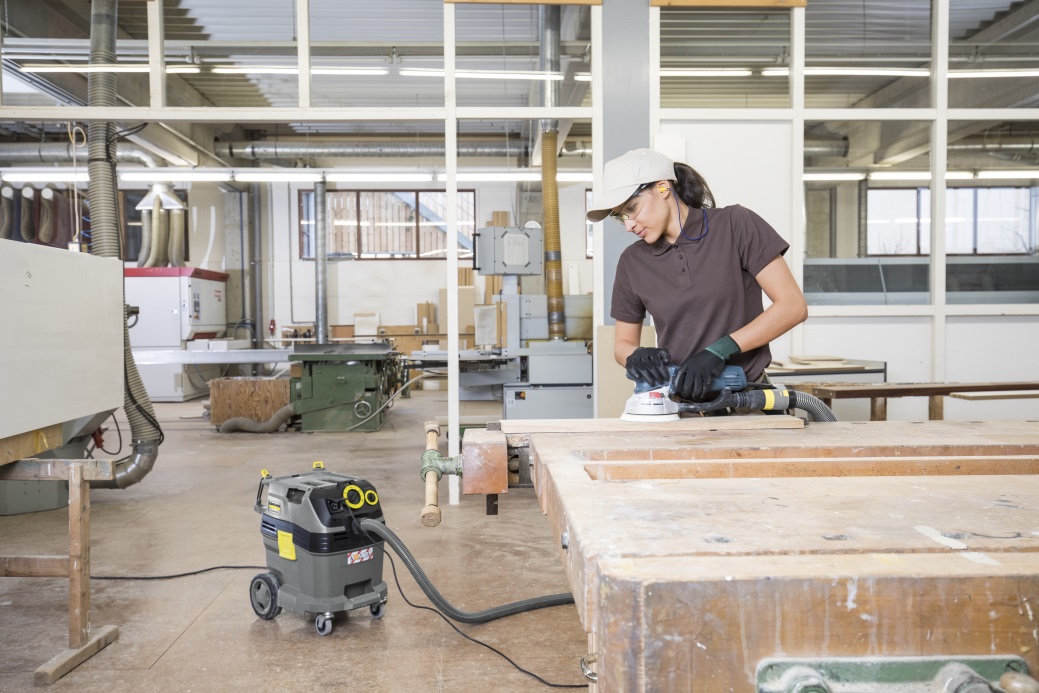 PressekontaktAlfred Kärcher GmbH & Co. KGAlfred-Kärcher-Str. 28-4071364 Winnenden